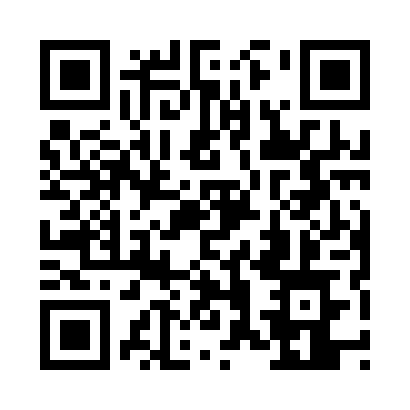 Prayer times for Krasowice, PolandMon 1 Apr 2024 - Tue 30 Apr 2024High Latitude Method: Angle Based RulePrayer Calculation Method: Muslim World LeagueAsar Calculation Method: HanafiPrayer times provided by https://www.salahtimes.comDateDayFajrSunriseDhuhrAsrMaghribIsha1Mon4:276:2512:535:217:239:132Tue4:246:2212:535:227:259:153Wed4:226:2012:535:237:269:184Thu4:196:1812:525:247:289:205Fri4:166:1612:525:257:309:226Sat4:136:1312:525:267:319:247Sun4:106:1112:525:287:339:268Mon4:076:0912:515:297:359:299Tue4:046:0712:515:307:369:3110Wed4:026:0512:515:317:389:3311Thu3:596:0212:505:327:399:3612Fri3:566:0012:505:337:419:3813Sat3:535:5812:505:347:439:4014Sun3:505:5612:505:367:449:4315Mon3:475:5412:505:377:469:4516Tue3:445:5212:495:387:489:4817Wed3:415:5012:495:397:499:5018Thu3:385:4812:495:407:519:5319Fri3:345:4612:495:417:539:5520Sat3:315:4312:485:427:549:5821Sun3:285:4112:485:437:5610:0022Mon3:255:3912:485:447:5710:0323Tue3:225:3712:485:457:5910:0624Wed3:195:3512:485:468:0110:0825Thu3:155:3312:475:478:0210:1126Fri3:125:3112:475:488:0410:1427Sat3:095:3012:475:498:0610:1728Sun3:065:2812:475:508:0710:1929Mon3:025:2612:475:518:0910:2230Tue2:595:2412:475:528:1010:25